                                                         РЕШЕНИЕ  №  15«16» ноября  2023г.                                                                                                          с. Солёное «О принятии проекта решения «О бюджете  Соленовского сельского  муниципального образования Республики Калмыкия на 2024 год и плановый период 2025 и 2026 годов»В соответствии  со статьей 185 Федерального закона Российской Федерации от 31.07.1998 № 145-ФЗ «Бюджетный кодекс Российской Федерации» (с изменениями) и с Федеральным законом от 06.10.2003 № 131-ФЗ «Об общих принципах организации местного самоуправления в Российской Федерации» (с изменениями), п.3 статьи 21 «Положения о бюджетном процессе в Соленовском сельском муниципальном образовании Республики Калмыкия», утвержденного решением Собрания депутатов Соленовского сельского муниципального образования Республики Калмыкия от 14.05.2019г. №6 Собрание депутатов Соленовского сельского муниципального образования Республики Калмыкия решило: Принять прилагаемый проект решения «О бюджете Соленовского сельского муниципального образования Республики Калмыкия на 2024 год и плановый период 2025 и 2026 годы» в первом чтении.Настоящее решение вступает в силу после его опубликования на официальном сайте Соленовского сельского муниципального образования Республики Калмыкия.Председатель Собрания депутатов Соленовского сельского муниципального образования Республики Калмыкия               __________________      Бугаев Х.С.Глава Соленовского сельского муниципального образования Республики Калмыкия               __________________      Грицына В.Н.                                                                СОБРАНИЕ ДЕПУТАТОВ СОЛЕНОВСКОГО СЕЛЬСКОГО МУНИЦИПАЛЬНОГО ОБРАЗОВАНИЯРЕСПУБЛИКИ КАЛМЫКИЯ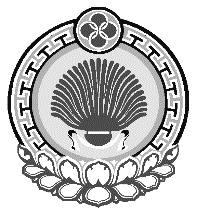 ХАЛЬМГ ТАЊЄЧИНСОЛЕНОЕ МУНИЦИПАЛЬН                                              БYРДЭЦИИНДЕПУТАТНЫРИН ХУРЫГул .Ленина, 38, с. Соленое, Яшалтинский  район, Республика Калмыкия, 359021тел/факс (884745) 94547, e-mail: solenovskoe.smo@yandex.ruул .Ленина, 38, с. Соленое, Яшалтинский  район, Республика Калмыкия, 359021тел/факс (884745) 94547, e-mail: solenovskoe.smo@yandex.ruул .Ленина, 38, с. Соленое, Яшалтинский  район, Республика Калмыкия, 359021тел/факс (884745) 94547, e-mail: solenovskoe.smo@yandex.ru